                                Liceo José Victorino Lastarria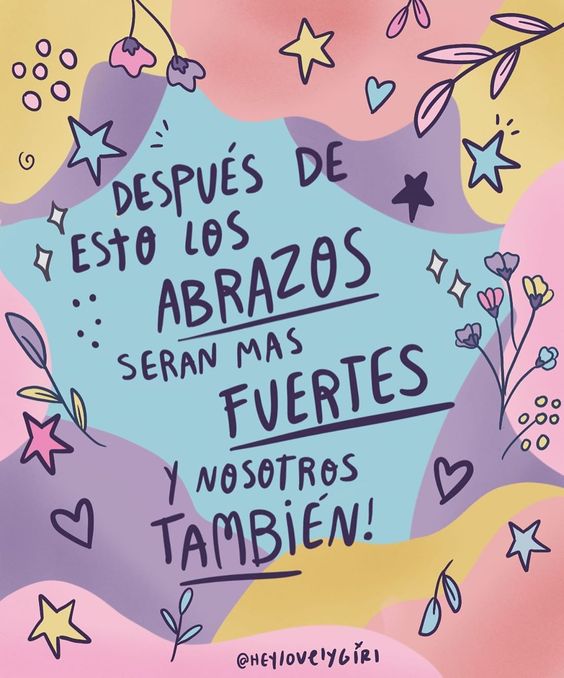                                                  Rancagua                           “Formando Técnicos para el mañana”                                   Unidad Técnico-PedagógicaFILOSOFÍA                                              LA ANGUSTIA DE LA LIBERTADJean Paul Sartre filósofo Francés, existencialista, creía que los seres humanos viven en constante angustia, no solo porque la vida es miserable, sino porque estamos “condenados a ser libres”. Si bien las circunstancias de nuestro nacimiento y educación están más allá de nuestro control, él razona que una vez que nos volvamos conscientes de nosotros mismos (y todos lo hacemos eventualmente), tenemos que tomar decisiones, elecciones que definen nuestra propia “esencia”.  Sartre establece que “la existencia precede a la esencia”, es decir, al existir y actuar de cierta manera le damos sentido a nuestras vidas. Según él, no existe un diseño fijo sobre cómo debe ser un ser humano y ningún Dios para darnos un propósito. Por lo tanto, la responsabilidad de definirnos a nosotros mismos y, por extensión, a la humanidad, recae directamente sobre nuestros hombros. Esta falta de propósito predefinido junto con una existencia “absurda” que nos presenta opciones infinitas es lo que Sartre atribuye a la “angustia de la libertad”. Sin nada que nos restrinja, tenemos la opción de tomar medidas para convertirnos en lo que queremos ser y llevar la vida que queremos vivir. Según Sartre, cada elección que hacemos nos define y al mismo tiempo nos revela lo que creemos que debería ser un ser humano. Y esta increíble carga de responsabilidad que el hombre libre tiene que soportar es lo que lo relega a la angustia constante.Denunció la idea de vivir sin perseguir la libertad. El fenómeno de las personas que aceptan que las cosas tienen que ser de cierta manera, y posteriormente se niegan a reconocer o buscar opciones alternativas, fue lo que él llamó “vivir de mala fe”. Según Sartre, las personas que se convencen de que tienen que hacer un tipo particular de trabajo o vivir en una ciudad en particular, viven de mala fe. En su libro el  “Ser y la nada” Sartre, explica el concepto de mala fe a través del ejemplo de un camarero que está tan inmerso en su trabajo que se considera primero un camarero en lugar de un ser humano libre. Este camarero está tan convencido de que su trabajo actual es todo lo que puede hacer, que es todo lo que ha destinado a hacer,  nunca se considera la opción de hacer cualquier otra cosa en la vida. Sartre creía que solo nosotros somos responsables de todo lo que realmente somos, y al no explorar las innumerables posibilidades que la vida nos presenta, solo nosotros somos responsables de restringir nuestra libertad. “Nos quedamos solos sin una excusa”, dijo.                                                    Rabia contra la máquina Jean-Paul Sartre promocionó el dinero como el único factor que restringe la libertad de una persona. La necesidad de dinero, razonó, es la excusa que las personas se dan cuando cierran la idea de explorar opciones de vida no convencionales. La aceptación del dinero por parte de la sociedad enfureció a Sartre y el capitalismo fue el sistema político al que culpó del fenómeno. Comparó el capitalismo con una máquina que atrapa a las personas en un ciclo de trabajo, en labores que no les gustan para que puedan comprar cosas que no necesitan. Argumentó que esta necesidad de cosas materiales no existía en la realidad, sino que era una construcción hecha por el hombre que llevó a las personas a negar su libertad y considerar la vida de otras maneras como una locura.  Sartre, nos recuerdan que tomamos nuestras decisiones en el contexto de la mortalidad. Somos frágiles y, en algún momento, vamos a morir. Es nuestra finitud y mortalidad lo que hace que nuestras decisiones sean importantes.  Sartre creía que la existencia humana es el resultado de una casualidad o accidente. No hay significado o propósito de nuestras vidas que no sea lo que crea nuestra libertad, por lo tanto, debemos confiar en nuestros propios recursos. Sartre pensó que la existencia se manifiesta en la elección de acciones, ansiedad y libertad de la voluntad. De esta manera, la responsabilidad de construir el futuro de uno está en sus manos, pero el futuro es incierto y, por lo tanto, uno no puede escapar de la ansiedad y la desesperación.                                                                ActividadesI.- Lee atentamente el texto, subraya las ideas principales y responde  las preguntas que están a continuación. (Para todos los estudiantes) II.- Pregunta de comprensión lectora: selección múltiple.Según Sartre, cada ser humano aparece, abandonado en el mundo, sin ninguna esencia predeterminada. El hombre es libre, por ello se concluye que no hay algo así como:Libre albedríoUn diseño fijo como debe ser el ser humano.La responsabilidad moralUn pleno conocimiento de la realidad.NO OLVIDES ENVIAR TUS RESPUESTAS A MI CORREO: ruth.alamos@liceo-victorinolastarria.clTICKET DE SALIDA (Sólo lo responden los estudiantes que retiran guías impresas) 1.- Anota tres consecuencias del indeterminismo de Sartre a.-b.-c.-  Docente: Ruth Alamos Herrera Guía de Trabajo N°17        Semana del 26 al 30 de OctubreDocente: Ruth Alamos Herrera Guía de Trabajo N°17        Semana del 26 al 30 de OctubreDocente: Ruth Alamos Herrera Guía de Trabajo N°17        Semana del 26 al 30 de OctubreNombre del/la estudiante:Curso: Tercero medioPuntaje: 9 puntosOA  5 Dialogar sobre grandes problemas de la ontología y/o la epistemología, confrontando diversas perspectivas filosóficas y fundamentando visiones personalesOA  5 Dialogar sobre grandes problemas de la ontología y/o la epistemología, confrontando diversas perspectivas filosóficas y fundamentando visiones personalesOA  5 Dialogar sobre grandes problemas de la ontología y/o la epistemología, confrontando diversas perspectivas filosóficas y fundamentando visiones personalesObjetivo de la Guía: Conocer y comprender el concept o de Libertad de Jean Paul SartreObjetivo de la Guía: Conocer y comprender el concept o de Libertad de Jean Paul SartreObjetivo de la Guía: Conocer y comprender el concept o de Libertad de Jean Paul SartreInstrucciones: Lee atentamente el texto, destaca en el las ideas y conceptos más importantes.Revisa en internet los links que se sugieren:  https://www.youtube.com/watch?v=bgu4z1DNwSk                                                                               https://www.youtube.com/watch?v=bgu4z1DNwSk -Desarrolla las actividades  que están a continuación: a- Preguntas de desarrollo.                                                                                               B -Selección múltiple-Desarrolla en tu cuaderno las actividades de la página 66- 67 del libro de filosofíaInstrucciones: Lee atentamente el texto, destaca en el las ideas y conceptos más importantes.Revisa en internet los links que se sugieren:  https://www.youtube.com/watch?v=bgu4z1DNwSk                                                                               https://www.youtube.com/watch?v=bgu4z1DNwSk -Desarrolla las actividades  que están a continuación: a- Preguntas de desarrollo.                                                                                               B -Selección múltiple-Desarrolla en tu cuaderno las actividades de la página 66- 67 del libro de filosofíaInstrucciones: Lee atentamente el texto, destaca en el las ideas y conceptos más importantes.Revisa en internet los links que se sugieren:  https://www.youtube.com/watch?v=bgu4z1DNwSk                                                                               https://www.youtube.com/watch?v=bgu4z1DNwSk -Desarrolla las actividades  que están a continuación: a- Preguntas de desarrollo.                                                                                               B -Selección múltiple-Desarrolla en tu cuaderno las actividades de la página 66- 67 del libro de filosofíaExplica con tus palabras el concepto de “mala fe de Sartre”¿Por qué el dinero restriegue la libertad de las personas, según Sartre?